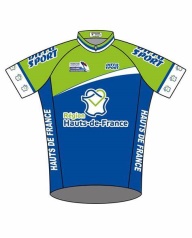 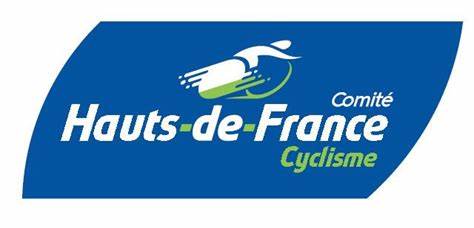 COMMISSION CYCLO-CROSS  HDF. SAISON 2024-2025.Mesdames, messieurs les responsables de club


Par cette présente, nous venons vous demander vos demandes de dates pour l’élaboration du calendrier 2024-2025. 
Merci de nous envoyer vos dates (pour le vendredi 21 juin dernier délais) par mail au responsable du calendrier : Claude MEHAYE : cloclo.mariejo@hotmail.fr
Voici quelques dates importantes à connaitre :
       . 6 Octobre : Epreuve Inter-région (U15 et U17) (lieu à définir) 
       . 19-20 Octobre : 1er WE de Coupe de France à Nommay (BFRC)
       . 9-10 Novembre : 2ème WE de Coupe de France à Pierric (PDLL)
       . 23-24 novembre : 3ème WE de Coupe de France à Troyes (GEST)       . 1er décembre : Championnat de France Masters à Le Château d’Oléron (PDLL)
       . 8 décembre : Championnat Régional
       . 14-15 décembre : 4ème WE de Coupe de France à La Ferté Bernars (PDLL)
       . 29 décembre : Coupe du Monde à Besançon (BFRC)
       . 11-12 janvier : Championnat de France à Pont-Château (PDLL)
       . 31 janvier au 2 février : Championnat du Monde à Liévin (HAFR)
       . 15-16 février : Trophée de France U13 et U15 (lieu à définir).Merci de votre retour.Claude MEHAYE et Bruno LE BESQCo-responsables de la Commission Régionale de Cyclo-crossELABORATION DU CALENDRIER CYCLO-CROSS 2024-2025